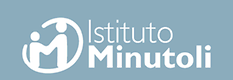 Cooperativa sociale ECOSCUOLAVia Raffaele Paolucci, 5 90146 PalermoP.Iva 05666970826CF 05666970826e-mail info@istitutominutoli.it pec coopecoscuola@pec.it Tel. 091 7908686 – 333 2936044Prot. N. 32 del 22.09.2021PON Candidatura n. 1021625 avviso 26502 del 06/08/2019 - FSE- Contrasto al fallimento formativo precoce e di povertà educativaESITI DELLA SELEZIONE DELLE CANDIDATURE PERVENUTEVista la documentazione pervenuta e l’esito dei colloqui, si individuano come destinatari di incarico :La prof.ssa  Barbara Cricchio per il ruolo di Coordinatore di progetto;Il prof. Fabio Minutoli per il ruolo di valutatore di progetto;La sig.ra Cristiana Friscia per il ruolo di supporto operativo gestionale.IL PRESIDENTED.ssa Marina Citrolo